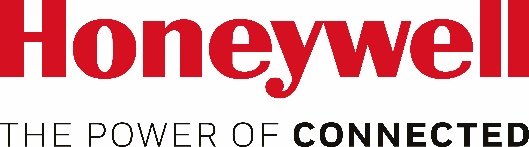 Anmeldeformular der Firma     Honeywell Gas Technologies GmbHOsterholzstraße 4534123 KasselGermanyFax: 	+49 561 5007 108 oder 107E-Mail:	irene.kolle@honeywell.comAllgemeines Postfach: gas-ks@honeywell.comVerbindliche Anmeldung für folgende Veranstaltung in Kassel, Osterholzstraße 45: Kurs für Regelgeräte ohne HilfsenergieKurs für Regelgeräte mit Regler HON 610Kurs für Regelgeräte mit DrosselmembranKurs für Regelgeräte mit HülsenstellgliedKurs für PraktikerKurs für PlanerKurs für Regelgeräte bis ANSI 150Kurs OdorieranlagenKurs für ehemals „Gorter“-Gerätetechnik (HON R100/HSV 086) Wir buchen folgende Seminarplätze Teilnehmer:1.2.3.4.Anmeldende Firma:Abteilung:						Ansprechpartner:E-Mail:						Telefon:Straße:						Postfach:Postleitzahl:						Ort:Ihre Rechnungsadresse:				Ust-Id.Nr.:						Ihre Bestellnummer:Datum, Ihr Firmen-Stempel, UnterschriftEs gelten die Allgemeinen Geschäftsbedingungen der Honeywell Gas Technologies GmbH und die Inhalte des Prospektes „Seminare Regeltechnik - Termine 2019“Seminartermin:____________________________ Regeltechnik-Seminar: Bitte ankreuzen